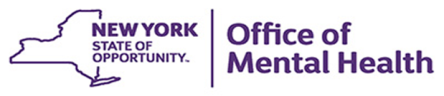 Assumptions:Plan begins when first staff is hired,No more than 4-6 new enrollments per month until model capacity is reached,Plan must include:Number of active youth at time of licensing to remain in program & confirmation that they meet Youth ACT admission criteria,Number of planned new enrollments per month,      Starting Month: ___________             Youth ACT StaffingYouth ACT StaffingYouth ACT StaffingYouth ACT StaffingYouth ACT StaffingYouth ACT StaffingList Each Position by TitleCheck IfProfessional StaffNo. ofFTE’sDays WorkedHours/Shift WorkedEstimated Salary2.  Indicate the standard workweek (in hours) of a full-time staff position:2.  Indicate the standard workweek (in hours) of a full-time staff position:2.  Indicate the standard workweek (in hours) of a full-time staff position:3.  For Team Leader position, indicate percent of Time allocated to administration: 3.  For Team Leader position, indicate percent of Time allocated to administration: 3.  For Team Leader position, indicate percent of Time allocated to administration: 4.  Describe how staff supervision will be provided.4.  Describe how staff supervision will be provided.4.  Describe how staff supervision will be provided.4.  Describe how staff supervision will be provided.4.  Describe how staff supervision will be provided.4.  Describe how staff supervision will be provided.Youth ACT Team Staffing & Recipient Phase-In PlanPhase-in month1234567891011121314Existing StaffStaff hiringNew Recipient   Enrollment ProjectedMedicaid RevenueStaffing ModelActual Staffing atTime of LicensingStaffing Needs and PlannedDate to HireDate Planned to Achieve Competencies**        S/A                       Employment                     Family                Date Planned to Achieve Competencies**        S/A                       Employment                     Family                Date Planned to Achieve Competencies**        S/A                       Employment                     Family                1 FT Team Leader Prescriber (. 50 for 28 slot team, .67 for 36 slot team)MH Professionals(2 FTE for 28 slot team and 3 FTE for 36 team slot)PEER/Paraprofessionals (2.5 FTE for 28 slot team and 3 FTE for 36 team model)Program Assistant (Support)